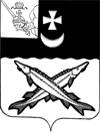    Заключениена проект  решения    Совета Глушковского сельского поселения о внесении изменений в решение Совета Глушковского сельского поселения от 18.12.2017 № 50 «О бюджете Глушковского сельского  поселения  на 2018 год и плановый период 2019 и 2020 годов»                                                                                   от 04 июня  2018 года Экспертиза проекта решения проведена на основании  п.11 статьи 12 Положения о контрольно-счетной комиссии района, утвержденного решением Представительного Собрания района от 27.02.2008  № 50 (с учетом внесенных изменений и дополнений). В результате экспертизы установлено:          Проектом решения предлагается утвердить основные характеристики бюджета поселения на 2018 год:         - общий объем доходов в сумме 3034,2 тыс. руб., что больше ранее утвержденного объема доходов на 130,0 тыс. руб.;         - общий объем расходов в сумме 3123,3 тыс. руб., что больше ранее утвержденного объема расходов на 130,0 тыс. руб.;         - дефицит бюджета поселения предусмотрен  в сумме 89,1 тыс. руб.  или 8,0% от общего объема доходов без учета объема безвозмездных поступлений и поступлений налоговых доходов по дополнительным нормативам отчислений (за счет входящего остатка собственных доходов на начало года).          Приложение 1 «Источники внутреннего финансирования дефицита бюджета поселения на 2018 год и плановый период 2019 и 2020 годов» предлагается изложить в новой редакции.Предусмотрено изменение остатков  средств на счетах по учету средств  бюджета поселения, дефицит в размере 89,1 тыс. руб.Нарушений ст.92.1 и ст.96 Бюджетного кодекса РФ при установлении размера дефицита не установлено.Приложение 2 «Объем доходов бюджета Глушковского сельского поселения   на 2018 год и плановый период 2019-2020 годов», формируемый за счет налоговых и неналоговых доходов, а также безвозмездных поступлений изложить в новой редакции, увеличив объем доходов на  2018 год на  130,0  тыс. руб. за счет увеличения собственных доходов поселения. Проектом предлагается  увеличить  на 130 тыс. руб. увеличить доходы по налогу на доходы физических лиц. Основанием для увеличения плановых поступлений является регистрация на территории Глушковского поселения  обособленного подразделения ООО «Белозерсклес» и поступления в мае 2018 года дополнительных  доходов по данному источнику (из пояснительной записки к проекту).         В приложении 5 «Распределение бюджетных ассигнований по разделам, подразделам классификации расходов на 2018 год и плановый период 2019 и 2020 годов», 6 «Распределение бюджетных ассигнований по разделам, подразделам, целевым статьям и видам расходов в ведомственной структуре расходов бюджета поселения на 2018 год и плановый период 2019 и 2020 годов» предусмотрено внести изменения в расходную часть бюджета поселения, увеличив объем расходов в 2018 году на сумму 130,0 тыс. руб., из них:-  расходы по   разделу 01 «Общегосударственные вопросы»  увеличиваются        подразделу 0104 «функционирование» раздела  увеличиваются  на 100 тыс. руб. на  оплату кредиторской задолженности за теплоснабжение в соответствии с графиком платежей (определение  об утверждении судом мирового соглашения на стадии  исполнительного производства от 23.06.2017  №А13-5722/2017), что не противоречит ст. 83 Бюджетного кодекса.-     расходы по подразделу 0503 «благоустройство»  раздела 05 «Жилищно-коммунальное хозяйство» на 30,0 тыс. руб. на межевание земельных участков общественных кладбищ (определение  Белозерского районного суда от 09.01.2018 №13-3/2018), что не противоречит ст. 83 Бюджетного кодекса.В приложение 7 «Распределение средств на реализацию муниципальной программы «Развитие территории Глушковского сельского поселения на 2018-2020 годы» планируется внесение следующих изменений: -   по основному мероприятию, направленному на повышение уровня комплексного обустройства населенных пунктов, увеличиваются  расходы  на 2018 год на 30,0 тыс. руб.  за счет  планируемых собственных дополнительных доходов  поселения.Выводы:Представленный проект решения Совета Глушковского сельского поселения  о внесении изменений и дополнений в решение Совета Глушковского сельского поселения от 18.12.2017 № 50 «О бюджете Глушковского сельского  поселения на 2018 год и плановый период 2019 и 2020 годов» разработан в соответствии с   Положением о бюджетном процессе в Глушковском  сельском поселении, нарушений бюджетного законодательства  не установлено. председатель контрольно-счетной комиссии Белозерского муниципального района:                        Н.А.Спажева	                       